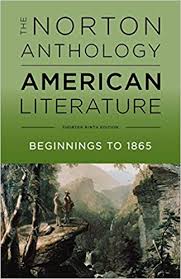 American Literature 43A Beginnings-1865 Syllabus (Fall 2020)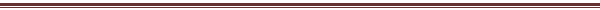 American Literature 43A Beginnings-1865 Syllabus (Fall 2020)ObjectiveOverview of American Literature from the Colonial period to Reconstruction; reading, discussing, and writing about the literature within its historical and philosophical context.Texts/SuppliesThe Norton Anthology of American Literature: Beginnings to 1865 Shorter 9th Edition(ISBN 978-0-393-26452-4)Necessary ProgramsAlways use Chrome as your browser. Documents will only be accepted as Word docs. Please see the “How to” videos posted in the Week One Module for how to download a free version of word and the importance of not using your phone to access the course or create assignments for the course.AttendanceYour attendance in this class is defined by both your participation on the discussion    board and your time spent on the class site viewing and listening to lectures. If you should miss the first required post due by midnight August 12, you will be dropped. After that, if you should miss more than two weeks on the discussion board and/or spend very little time viewing and listening to the lectures, you will be dropped. I have access to both the amount of time you spend on the site and the various folders that you visit when you are on the site.Discussion BoardThe discussion board is fairly self-explanatory. Go to our Home page. Click on the button under the image that contains the module for the week. Click on the discussion for that week and proceed. After my initial questions/assignments (posted every Monday), I expect you to take over. This is the place for you to discuss literature with your classmates. It has the added benefit of time to think before committing to an answer- a real luxury! Your answers need to be fully developed and in academic language. Posts that do not adhere to academic language will receive zero credit.  I read over the week’s discussion and then I comment both individually to each student and to the class as a whole through a posted lecture. Pay attention to the word count requirement for each week. If you are under the word count, it will affect your grade.Late Papers/Missed AssignmentsThe following policy will be in place for late essays. You will be docked 10% of the essay’s value (this means for a 200 point assignment, you will be docked 20 points and so on) for every day the essay is late. After the third day, I will no longer accept the essay (weekends count as days). Missed assignments will not be available for make up for any reason.GradesDiscussion board grades are based on my reading of the discussion. There are no wrong answers in this class as long as the discussion is thoughtful and developed. As English 1A is a prerequisite for this class, I expect that you will be familiar with MLA formatting. Essays that ignore MLA formatting will be docked the minimum of a letter grade and possibly more depending on the severity of the errors. I also expect that you will know how to incorporate quotation and how to identify and use a scholarly source. Essays that use sites like Wikipedia, Spark Notes or encyclopedias, even if cited correctly and properly punctuated, will not receive credit. Your essays are graded according to the standards of the Reedley College Literature RubricPlagiarismUse of another’s work as though it were your own will not be tolerated. If I should discover that you have plagiarized either a discussion board post or any part of an    essay, I will report you to Dr. Todd Davis, Dean of Humanities. You will receive zero credit for the assignment and you will be required to meet with Dr. Davis. Your account with the entire district will be suspended until you have met with him. In the current Reedley College Catalogue, plagiarism is defined as follows:Plagiarism is a specific form of cheating: the use of another’s words or ideas without identifying them as such or giving credit to the source. Plagiarism may include, but is not limited to, failing to provide complete citations and references for all work that draws on the ideas, words, or work of others, failing to identify the contributors to work done in collaboration, submitting duplicate work to be evaluated in different courses without the knowledge and consent of the instructors involved, or failing to observe computer security systems and software copyrights. Incidents of cheating and plagiarism may result in any of a variety of sanctions and penalties, which may range from a failing grade on the particular examination, paper, project, or assignment in question to a failing grade in the course, at the discretion of the instructor and depending on the severity and frequency of the incidents.Extra CreditExtra Opportunities will occur throughout the semester. Extra credit will also occasionally be available in the lectures. Extra credit for one point will be given to the student who first detects any error on my part throughout the semester. This includes typos. Paper FormatAll essays must be in MLA Format (and as Word docs as noted earlier). Because English 1A is a requirement for this class; all students should be familiar with MLA formatting. This is not an option, but a requirement of the course. Should you submit an essay that does not follow MLA formatting; your essay will be docked a minimum of one letter grade. The rules governing MLA formatting (and many other useful tips) can be found here: MLA Format OWL at PurdueAccommodationIf you have a verified need for an academic accommodation or materials in alternate media (i.e. Braille, large print, electronic text, etc.) per the Americans with Disabilities Act (ADA) or Section 504 of the Rehabilitation Act, please contact me as soon as possible.Schedule of AssignmentsGrading Scale